   Муниципальное автономное дошкольное образовательное учреждение«Детский сад №58» Воспитатели: Сурнина С.В.Группа: № 15Новость дняЭкскурсия в музей «Алконост»Дата посещения: 8 февраля 2024 г.        8 февраля с детьми вместе с родителями сходили на экскурсию в музей «Алконост». Музейное занятие   называлось " Тайна солдатского вещмешка". Наталя Александровна показала солдатское обмундирование - вещевой мешок времён Великой Отечественной войны. Оказывается, солдаты в мешках носили металлическую кружку, котелок, ложку, мешки для сахара, соли, круп, сухарей. А ещё тушенку, спички, предметы личной гигиены (помазок, лезвие, мыло) портянки, белье, плащ-палатку. Дети узнали, что плащ-палатку использовали солдаты для защиты от непогоды, для маскировки, для преодоления водных преград, для закрывания входов в шалаши и землянки, для оборудования спального места, для переноски раненных. Было крайне интересно. После музейного занятия дети прошли курс молодого бойца, где сами попробовали пройти испытания.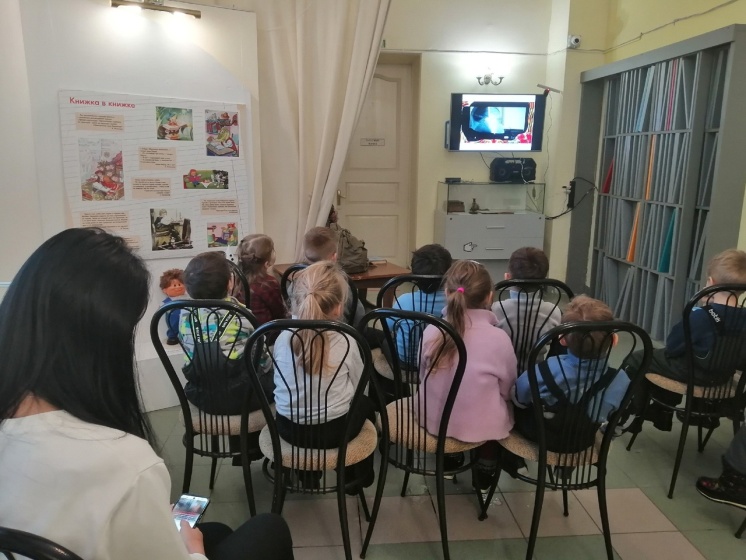 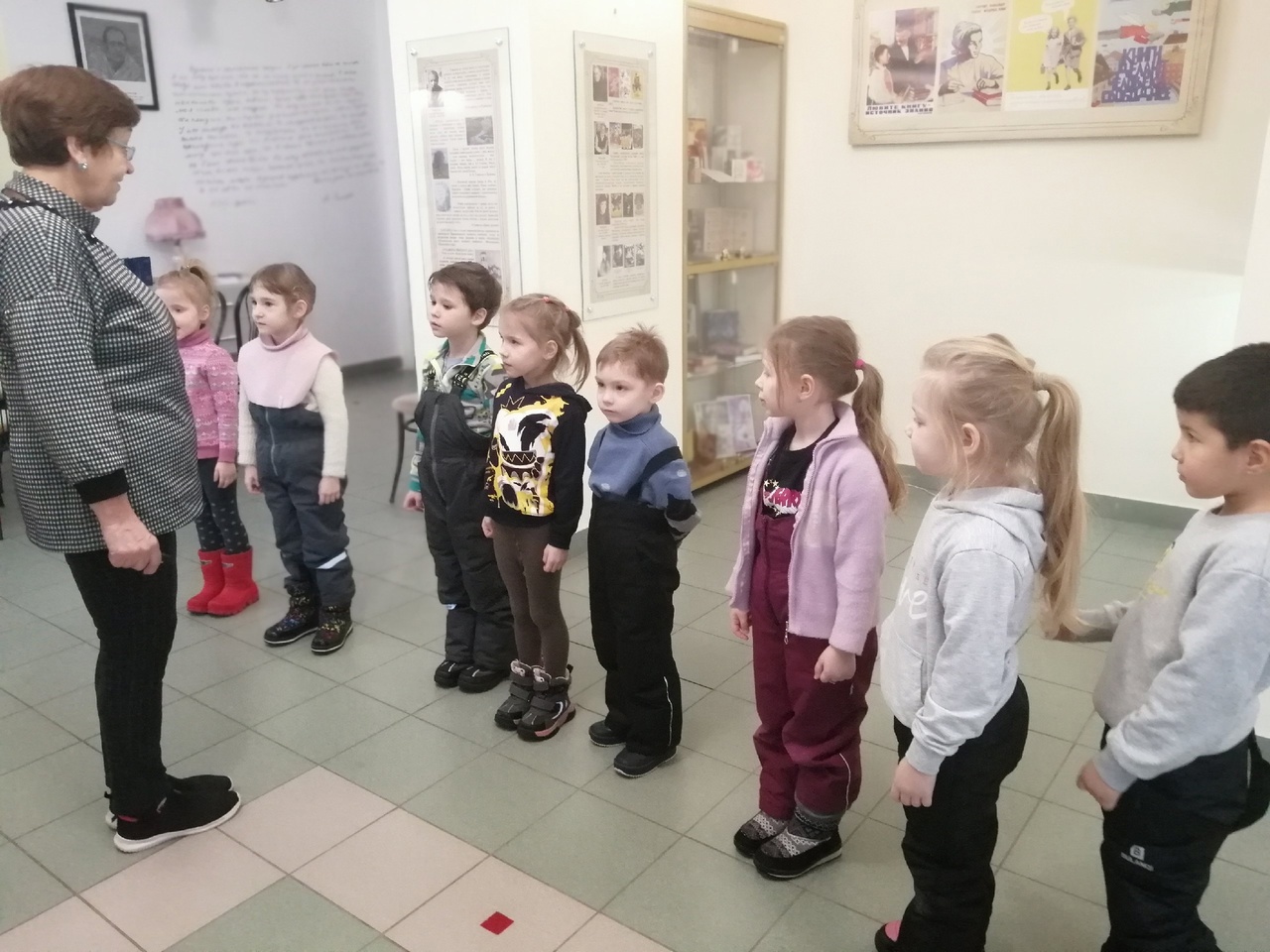 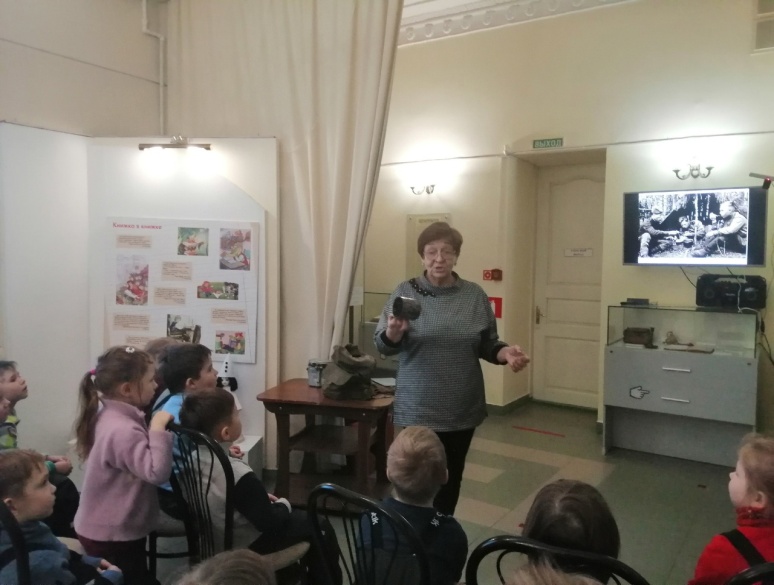 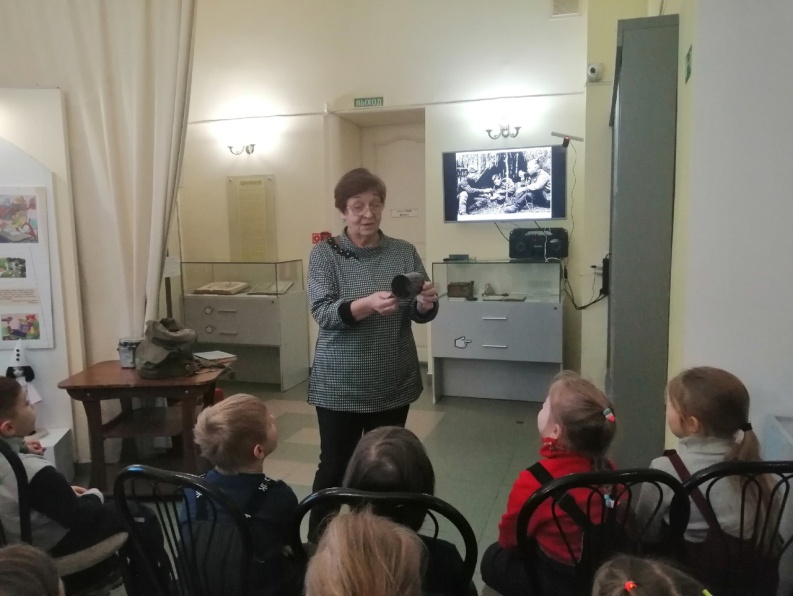 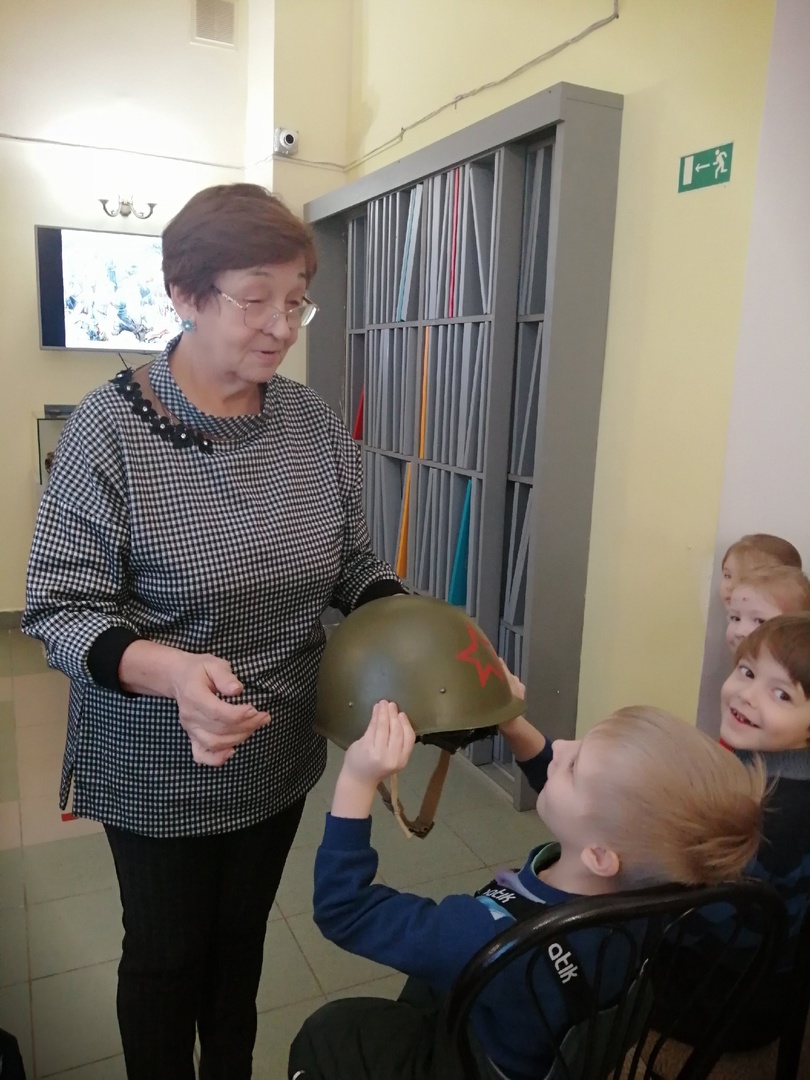 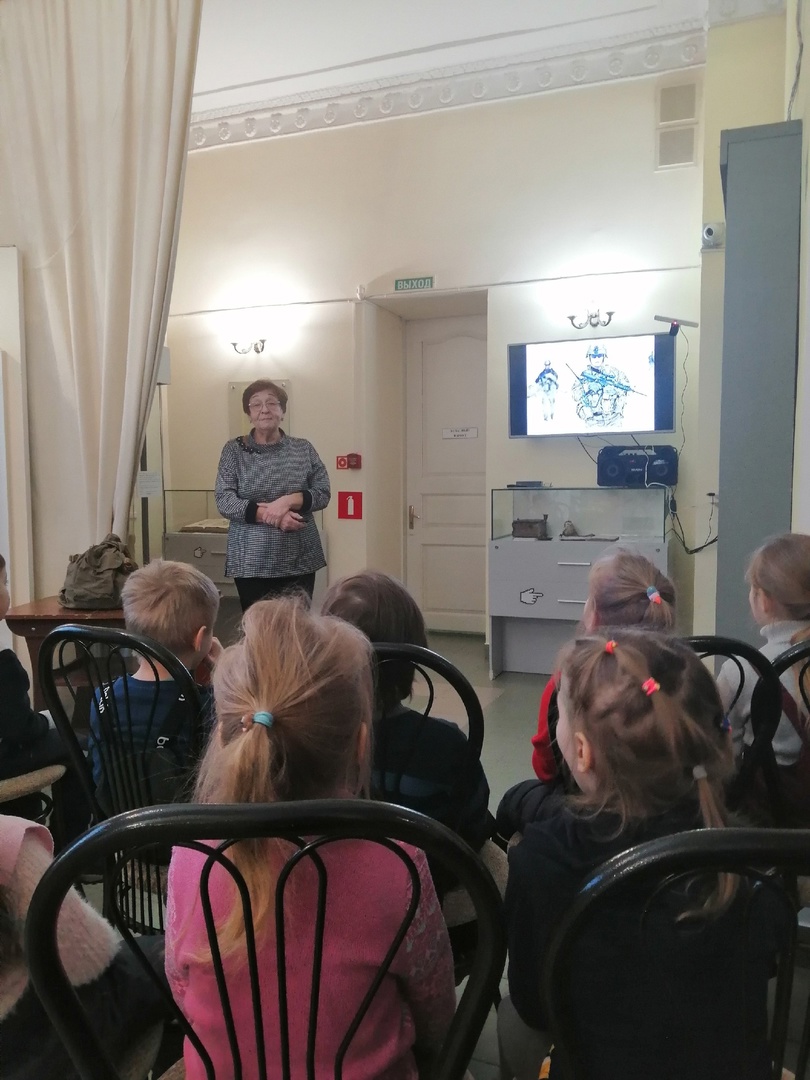 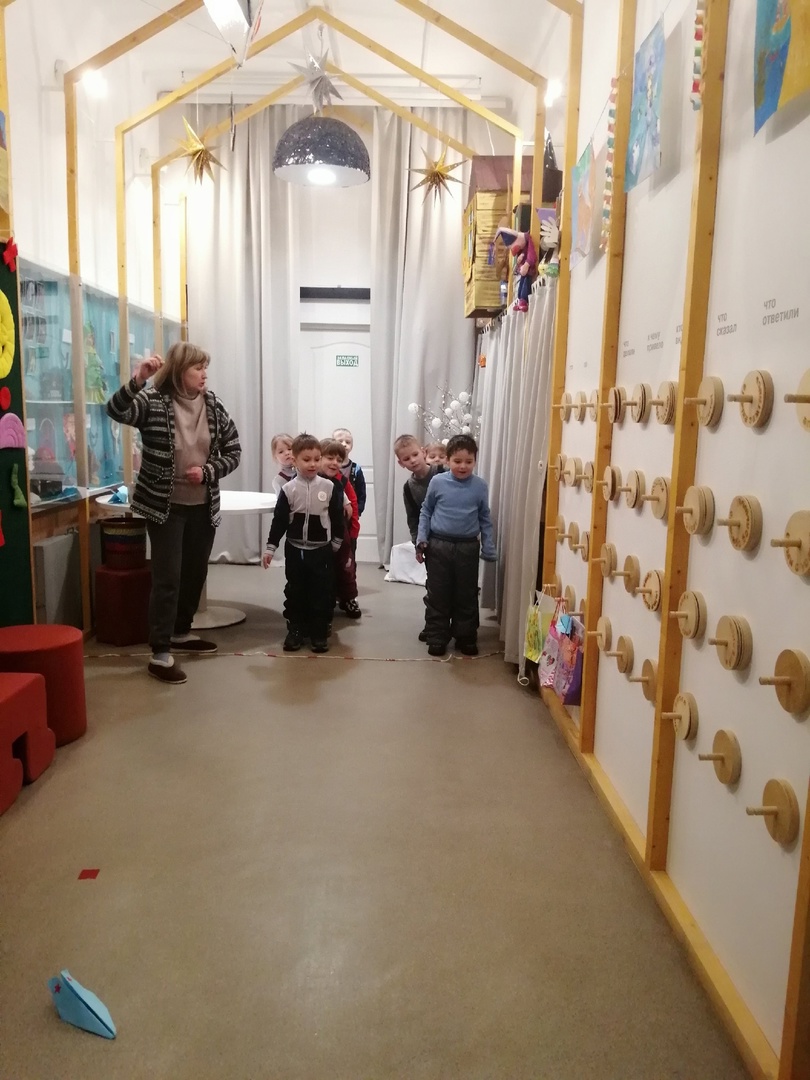 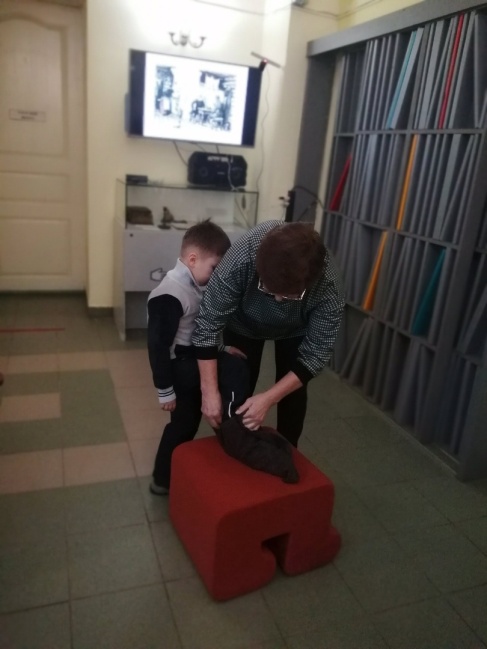 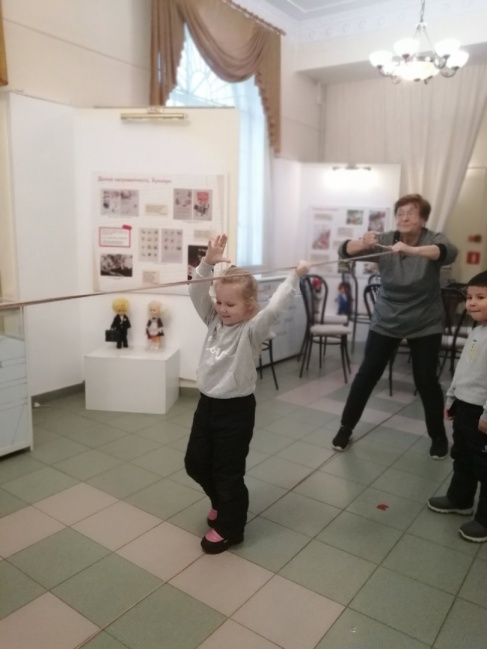 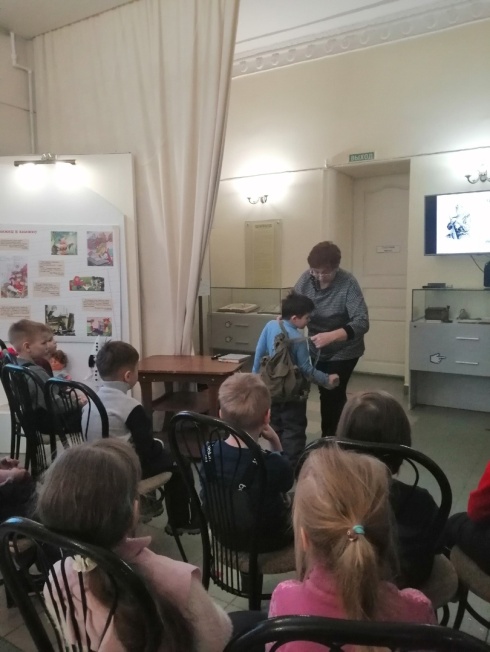 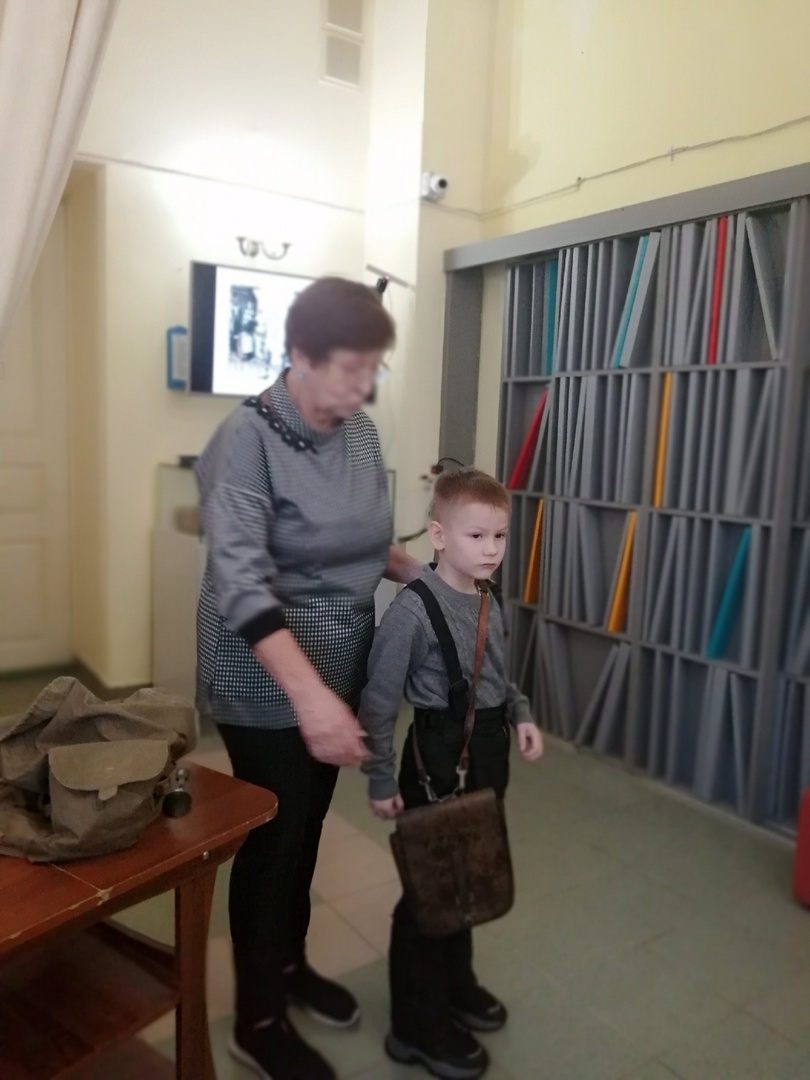 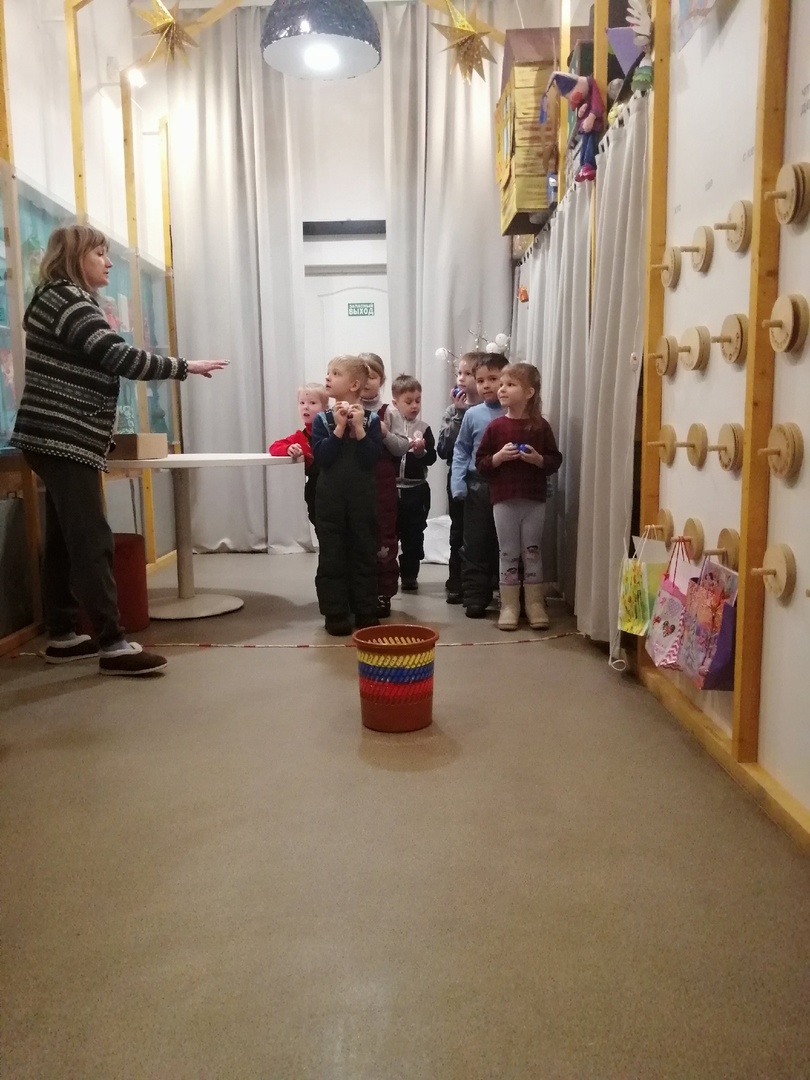 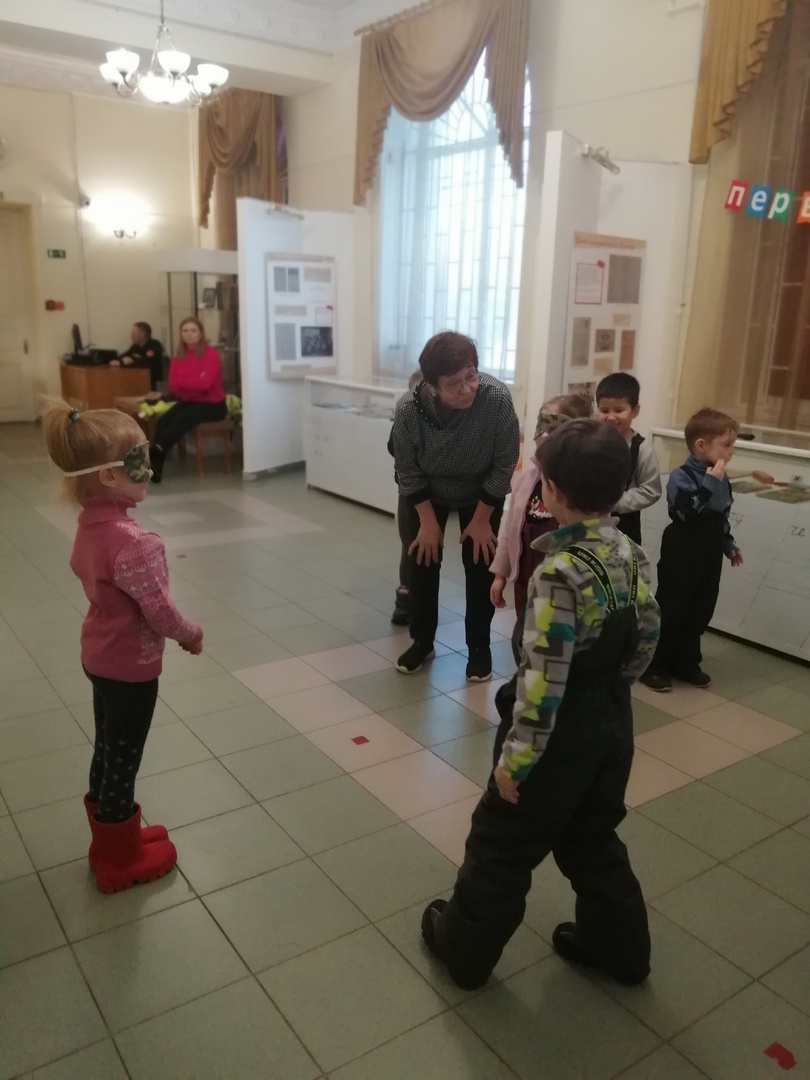 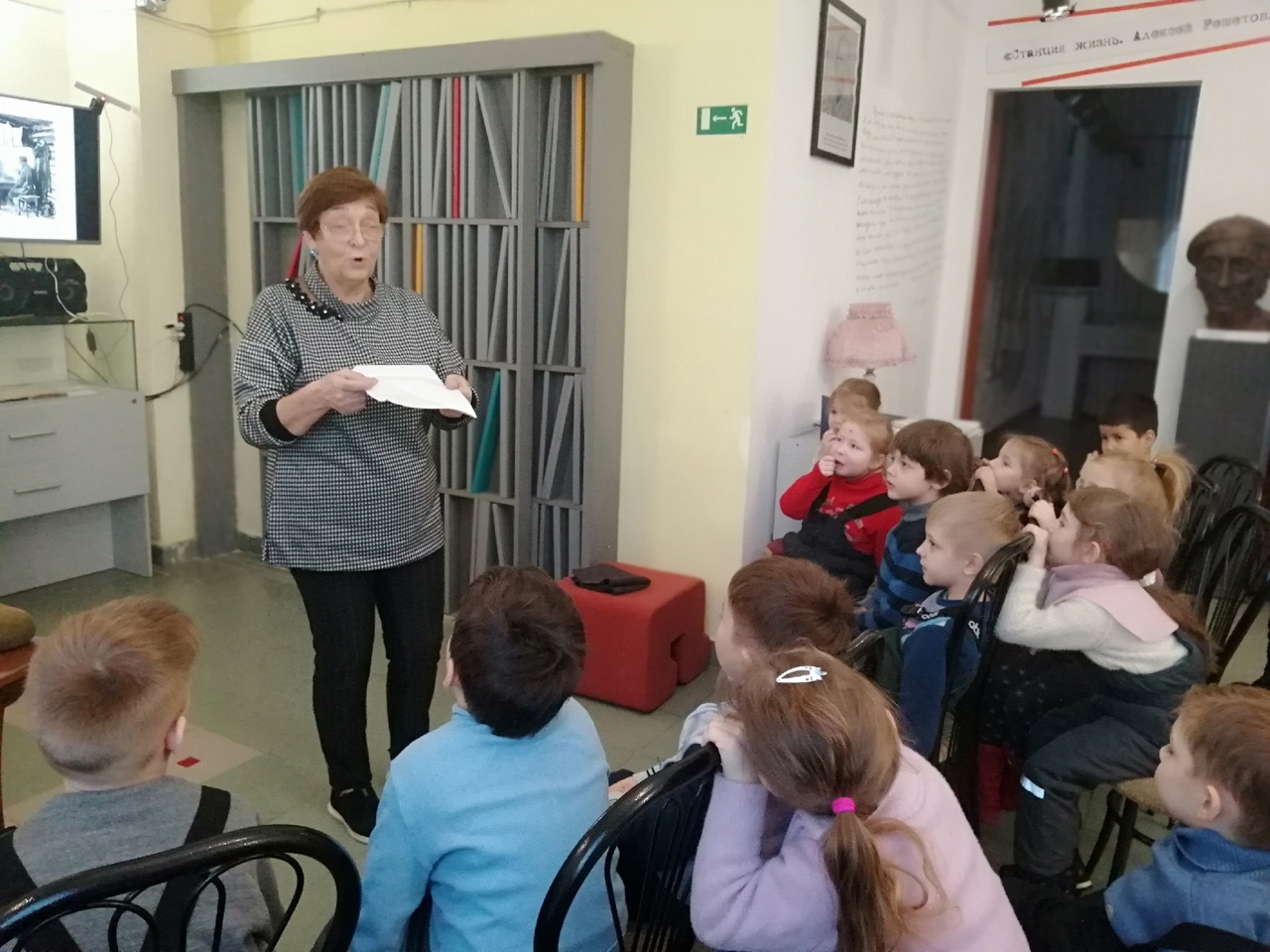 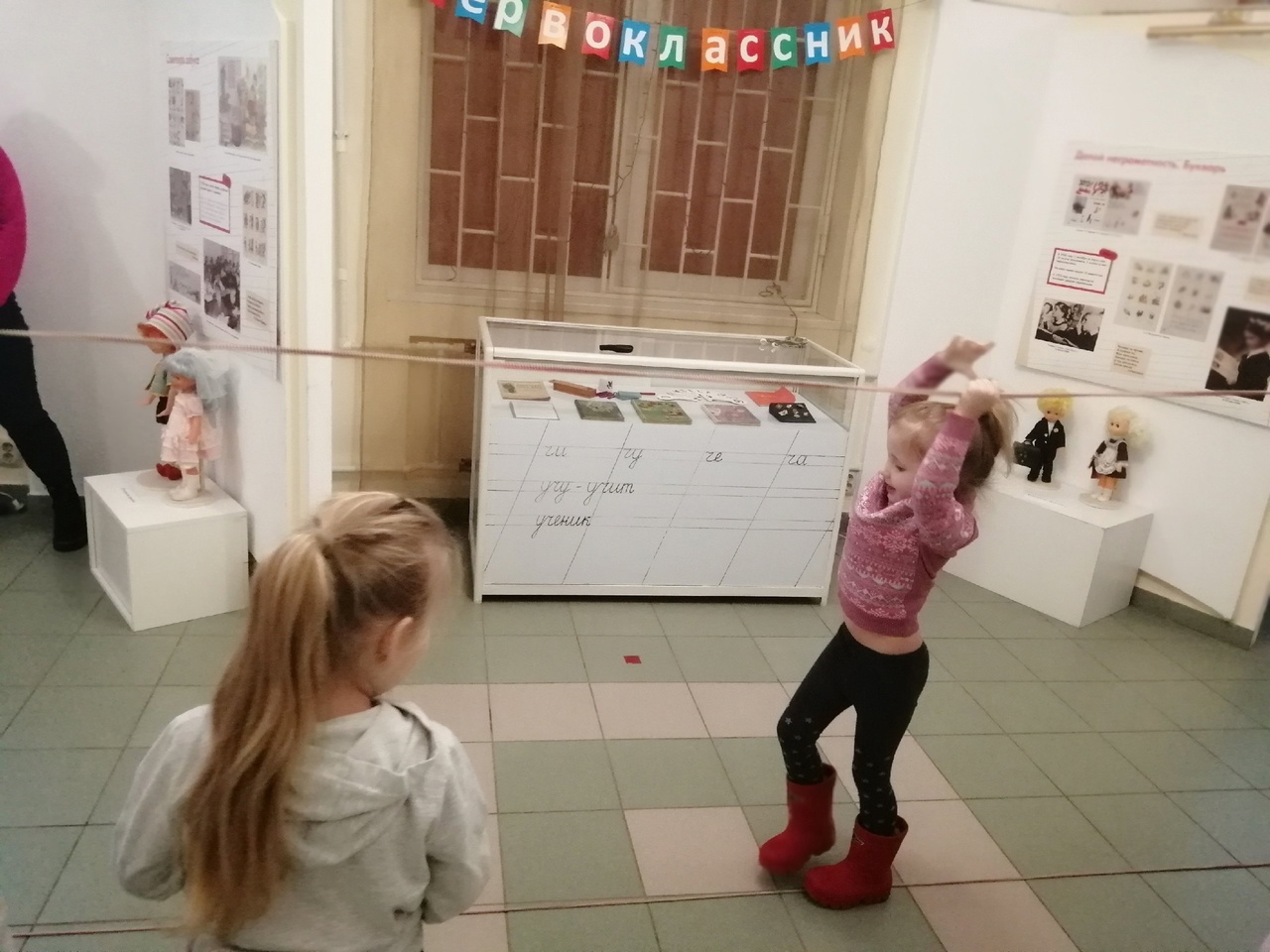 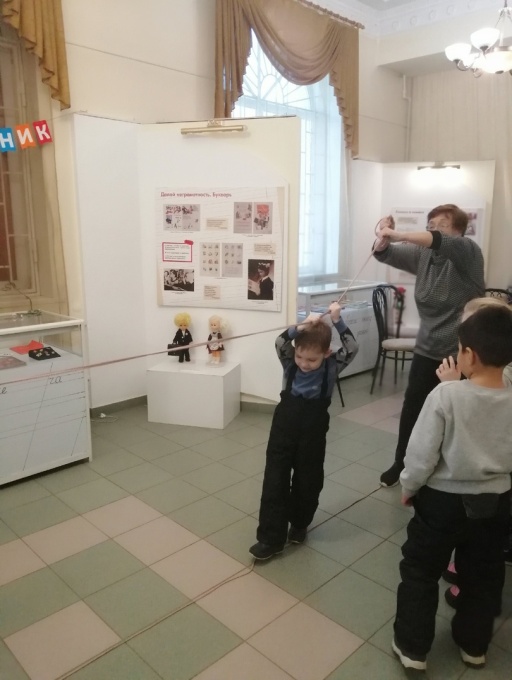 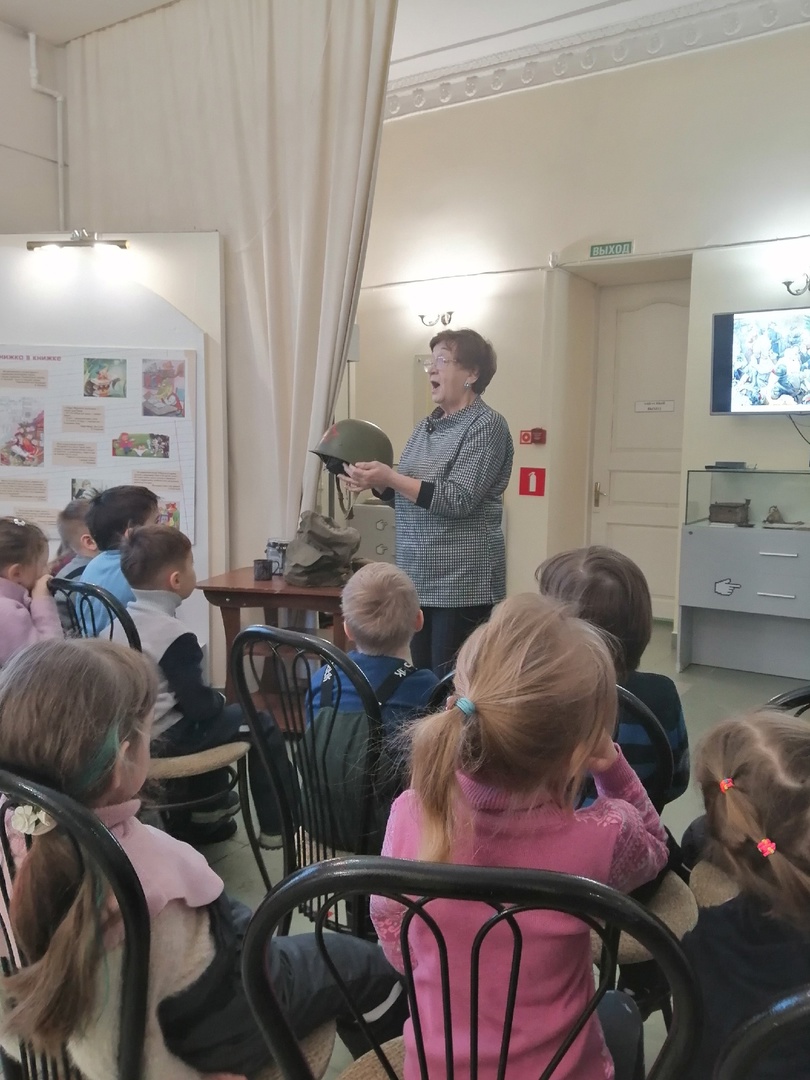 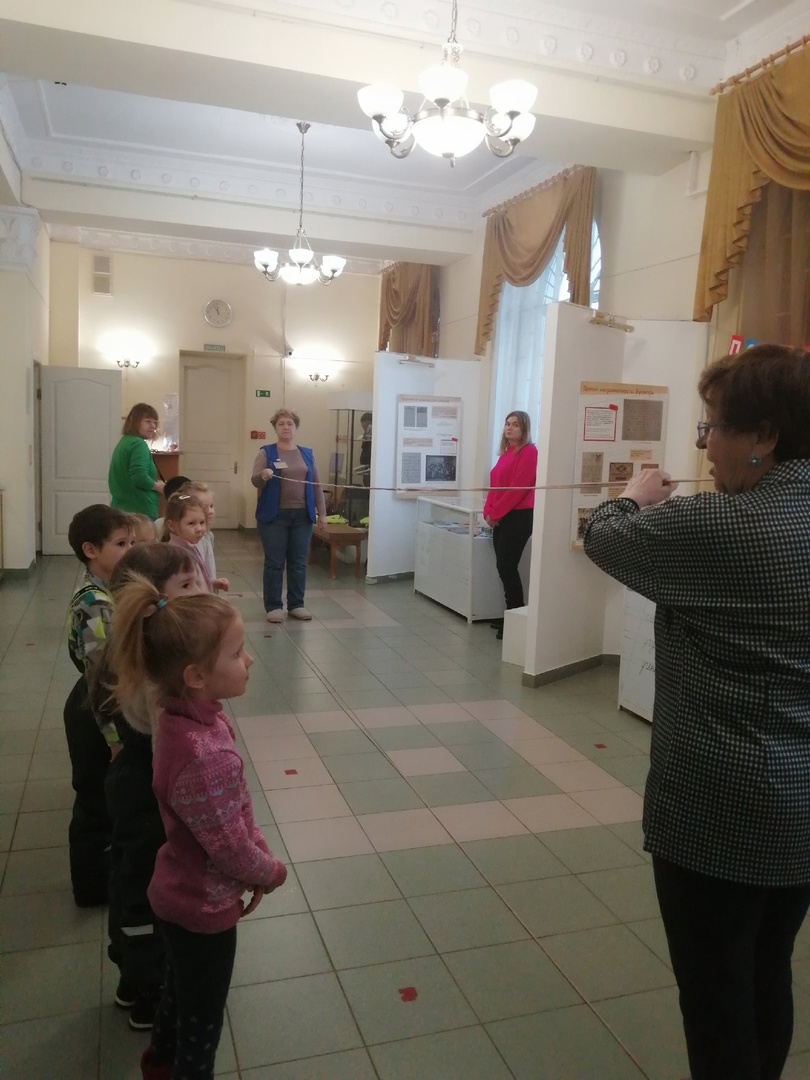 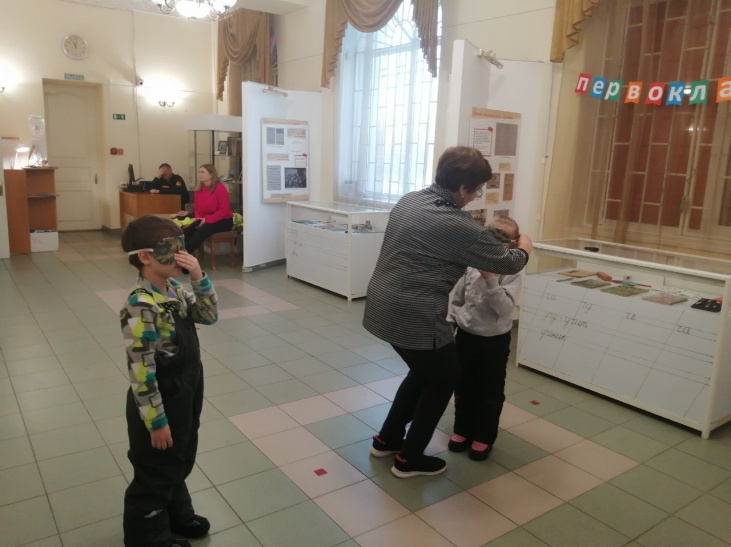 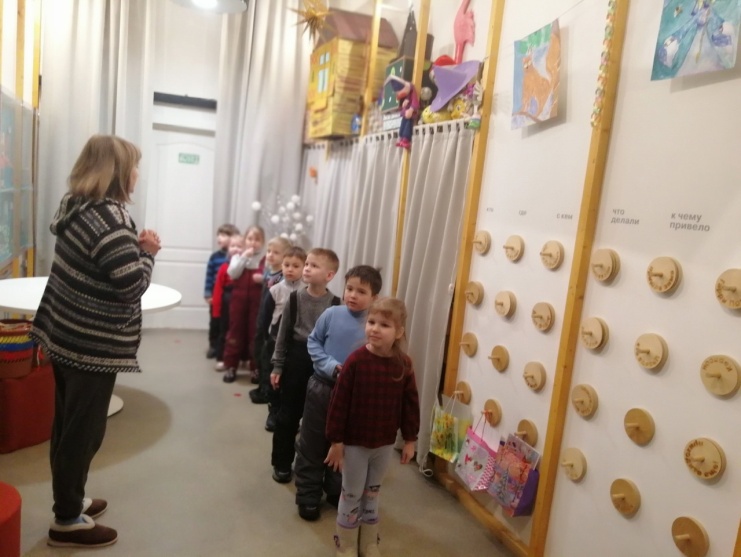 